T.C.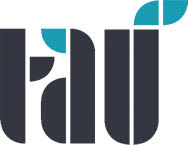 TÜRK-ALMAN ÜNİVERSİTESİBİLGİ İŞLEM DAİRE BAŞKANLIĞIVPN ERİŞİMİ İDARİ PERSONEL TALEP FORMUÜniversite dışından üniversite ağına erişim için VPN (özel sanal ağ) hesabının açılmasını talep ediyorum. Açılacak VPN hesabı ile doğabilecek tüm sorumluluğun bende olduğunu, idari çalışmalar için kullanacağımı, üniversitenin ağ güvenliğine zarar vermeyeceğimi taahhüt ediyorum. Belirttiğim şartları sağlamadığım takdirde Bilgi İşlem Daire Başkanlığı’nın bu hizmeti durdurabileceğini, inceleme ve yönetme konusunda yetkili olduğunu kabul ediyorum.Not: VPN hizmeti idari personel için bir yıl süreli hesap açılabilmektedir. Bir yıl sonunda tekrardan başvuru yapılması gerekmektedir.                    TALEP EDEN                                                                                             BİRİM AMİRİ            Tarih: .…/…../…….                                                                                    Tarih: ……/……./……...                          İmza:                                                                                                          İmza                                                                  BİLGİ İŞLEM DAİRE BAŞKANI                                                                       Tarih: .…/…../…….                                                                       İmza:                                                                                                          T.C. Kimlik No:Kurum Sicil No:Adı:Soyadı:Telefon:E-Posta Adresi:Erişim Nedeni:VPN Erişimi Başlangıç Tarihi:…../…../…………../…../………Bitiş Tarihi:Bitiş Tarihi:……/……/…….BAĞLANTI TALEP EDİLEN SUNUCULARBAĞLANTI TALEP EDİLEN SUNUCULARBAĞLANTI TALEP EDİLEN SUNUCULARBAĞLANTI TALEP EDİLEN SUNUCULARNoSunucu AdıSunucu IPPort12345